COMMUNIQUÉ DE PRESSE 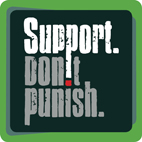 “ Journée Mondiale d’Action” prévue le 26 Juin 2014. Les risques de plus en plus importants, auxquels font face les usagers de drogues injectables, ne peuvent plus être ignorés. [METTRE LA DATE]Le Jeudi 26 Juin 2014, des centaines d’activistes répartis dans plus de 50 villes dans le monde feront entendre leurs voix dans le cadre de la campagne mondiale « Soutenez. Ne Punissez Pas » (Support. Don’t Punish). Le but de cette Journée mondiale d’action est de sensibiliser l’opinion publique quant aux dommages causés par les politiques actuelles relatives aux drogues, et coïncidera avec la Journée internationale contre l'abus et le trafic illicite de drogues. Pendant toute la journée de nombreuses photos seront prises et des vidéos seront réalisées simultanément à proximité de bâtiments et de monuments emblématiques dans différentes villes à travers le monde. La campagne Soutenez. Ne Punissez Pas demande aux gouvernements de mettre fin à la guerre contre la drogue qui s’est avérée être trop coûteuse et contre-productive. Cette guerre n’a pas réussi à réduire la demande ou la consommation de drogues, sa mise en œuvre a coûté plus d’un milliard de dollars et elle a entrainé des épidémies de sida, de tuberculose et d’hépatites dans le monde entier. Elle a également alimenté les violations des droits humains et mené à une incarcération massive des plus vulnérables et des plus pauvres.La liste des hautes personnalités demandant la fin de cette guerre contre la drogue ne fait qu’augmenter: le Président uruguayen Jose Mujica, l’ancienne Présidente suisse Ruth Dreifuss, Brad Pitt, Sir Richard Branson, Kofi Annan et Russell Brand sont des exemples parmi d’autres. La Journée mondiale d’Action est une démonstration de force publique pour demander une réforme de nos politiques relatives aux drogues : l’année dernière, le 26 juin 2013, des évènements ont eu lieu dans 41 villes du monde, incluant des spectacles de rue, de l’art urbain, des manifestations, des festivals de musique et des mobilisations éclaires. Les organisateurs s’attendent à ce que davantage de villes y participent cette année.         [AJOUTER UN RÉSUMÉ DES ACTIONS LOCALES –  VOUS POUVEZ METTRE PLUS DE DETAILS SUR LA PAGE2]« La campagne Soutenez. Ne Punissez Pas met en lumière l’amplitude de la catastrophe causée par la guerre contre la drogue depuis un demi-siècle » affirme Ann Fordham, Directrice exécutive du Consortium International sur les Politiques des Drogues (IDPC). « Nous savons que cette guerre est impossible à gagner et génère des dépenses injustifiées. Au lieu de punir les usagers/ères de drogues, nous devrions leur offrir des services répondant à tout problème social ou de santé auxquels ils/elles sont confronté(e)s, tout en respectant leurs droits humains. La tendance est au changement et les gouvernements doivent réformer leurs politiques de drogues et réparer les dégâts causés ».  [AJOUTER UN COMMENTAIRE D’UN REPRESENTANT LOCAL SI POSSIBLE– IL PEUT REMPLACER LE    COMMENTAIRE DE L’IDPC CI-DESSUS]Le 26 Juin est la Journée internationale des Nations Unies contre l'abus et le trafic illicite de drogues. Ce jour est utilisé par de nombreux gouvernements pour célébrer la guerre contre la drogue et a même été l’occasion d’organiser des exécutions publiques ainsi que d’infliger des mauvais traitements aux trafiquants de drogues. La Journée mondiale d’action cherche à se réapproprier cette journée et à promouvoir une approche envers les drogues qui soit plus efficace et plus humaine, basée sur la sante publique et les droits humains.    FIN Notes pour l’éditeur :CONCERNANT LA CAMPAGNE La campagne Soutenez. Ne Punissez Pas est une initiative mondiale menée par Le Consortium International sur les Politiques des Drogues (IDPC), le Réseau International des Consommateurs de Drogues (INPUD), l’Association Internationale de Réduction des Risques (HRI), et l’Alliance Internationale pour le VIH/SIDA. Elle plaide pour que les gouvernements commencent à investir dans des réponses plus efficaces et plus rentables de réduction des risques pour les usagers de drogues, pour la dépénalisation des usagers de drogues, ainsi que pour la suppression d’autres lois entravant aux services de santé publique.  Si vous souhaitez plus d’informations concernant la campagne, visitez les sites internet suivants : www.supportdontpunish.org/fr et http://supportdontpunish.org/fr/journee-daction-mondiale-du-2014/ . CONCERNANT LA JOURNEE MONDIALE D’ACTIONLe 26 Juin, nous nous attendons à ce que de nombreux évènements soient organisés en Australie, au Chili, au Costa Rica, en France, en Allemagne, en Inde, en Indonésie, au Kenya, au Liban, en Malaisie, à l’Ile Maurice, au Mexique, aux Pays-Bas, à Porto Rico, en Tanzanie, en Thaïlande, en Ukraine, en Grande-Bretagne, aux Etats-Unis et bien d’autres pays ! Pour plus de détails concernant les évènements de 2013, visitez http://supportdontpunish.org/fr/journee-daction-mondiale-de-2013/ et regardez cette vidéo https://www.youtube.com/watch?v=xOP0qW1_qCY. CONCERNANT L’ÉVÈNEMENT À [VILLE/PAYS]Lieu: [LOCALISATION EXACTE SI POSSIBLE]Date: [DATE ET HEURE EXACTES SI POSSIBLE]Evènement: [DONNER LE PLUS DE DETAILS POSSIBLE CONCERNANT L’ÉVÈNEMENT EN INCLUANT LES LIENS FACEBOOK, ETC]CONTACTS POUR PLUS D’INFORMATIONS          RENSEIGNEMENTS [VILLE/PAYS] :[DONNER LE NOM DE LA PERSONNE][DONNER LE NOM DE L’ORGANISATION][DONNER L’ADRESSE ÉLECTRONIQUE][DONNER LE NUMÉRO DE LA PERSONNE À CONTACTER – NUMÉRO DE PORTABLE DE PRÉFÉRANCE]       [DONNER L’IDENTIFIANT TWITTER/FACEBOOK/SKYPE ET TOUT AUTRE LIEN INTERNET] INFORMATIONS GENERALES:   Jamie BridgeConsortium International sur les Politiques des Drogues (IDPC), UKjbridge@idpc.net+44 207 324 2996Skype: bridgejamieFacebook: https://www.facebook.com/supportdontpunish Twitter: @SDPcampaign